August 13, 2015							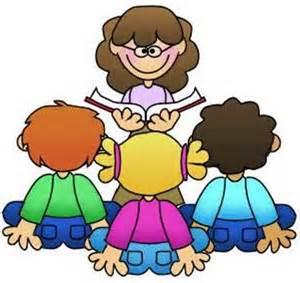 Dear Families:	Welcome to first grade!  My name is Ms. Colapietro, and I am honored to be your child’s first grade teacher.  This is my first year teaching at Goshen Center School, and I am so excited to be a part of your wonderful community.  I hope you are enjoying the relaxing, sunny days of summer vacation.  I believe that communication is important to foster a strong home-school relationship and I encourage you to contact me if you have any questions or concerns.  You can contact me via school email at ncolapietro@rsd6.org or by sending me a note.  During the first few weeks of school, we will be working on getting to know one another.   If you could please send your child in with a picture or two of a fun activity that they did over their vacation, I would like to post them in the classroom.  On the first day of school, please have your child bring a backpack with them.  They will need to bring it every day, as it will carry important papers, projects, and school information.  I will provide a “take home” folder to keep all important paperwork in.  Please check this folder daily and ensure that it sent back to school each day.  Your child will be excited to find a pencil box filled with items on their desk when they arrive.  Most of the items are provided by the school, however; if you would like to send in additional items, I will see that they make it into your child’s pencil box.  Also, if you would like to donate items such as:  tissues, plastic zip lock bags, and items for the prize box, we would put all items to good use.  Regarding your child’s daily schedule, we will have morning snack.  Please send in a healthy snack, along with a labeled water bottle. Lunch is 11:45 to 12:10, followed by recess from 12:10 to 12:30.  Our specials schedule is as follows:FIRST GRADE SPECIALS SCHEDULESpecials are every day from 12:35-1:20 pmWe both want your child to be challenged, succeed, and have a love for learning.  I thank you in advance for your support.  I know that this year is going to be a great year and I look forward to meeting you at the ice cream social.  When is it you ask?  Your child will be receiving a special letter from me.  Be sure to ask them all about it!Sincerely,Nicole Colapietro Nicole ColapietroMondayTuesdayWednesdayThursdayFriday MusicMrs. Bills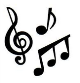 Spanish 11:20-11:40ArtMrs. Sweet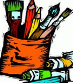 Spanish 11:20-11:40P.EMr. Niek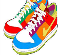 *Wear sneakersLibraryMr. Prescott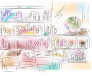 *Return your bookHealthMrs. Wright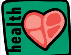 *Wear sneakers